W odpowiedzi na pismo z dnia 27.07.2016 r. Gmina Bierawa informuje, iż:

1. Posiada założenia do planu zaopatrzenia w ciepło, energię elektryczną i paliwa gazowe na lata 2013-20128

2. Nie była podejmowana współpraca pomiędzy gminami  mająca na celu edukację i podniesie świadomości społeczeństwa na temat potrzeby racjonalnego gospodarowania energią

3. Tak - sieć gazowa

4. Nie

5.Nie

6. Tak

7. Gmina nie dostarcza surowców energetycznych zaliczanych do OZE

8. Gmina nie posiada udokumentowanych energetycznych zasobów surowcowych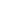 


-- 
Adrian Zygmund
Urząd Gminy Bierawa
ul. Wojska Polskiego 12
47-240 Bierawa
NIP: 749-20-55-417
E-mail: adrian.zygmund@bierawa.pl
Tel: +48 77 4872 16313:32 (0 minut temu)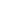 